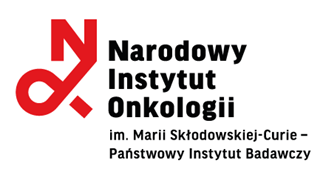 Dotyczy: postępowania o udzielenie zamówienia publicznego prowadzonego w trybie przetargu nieograniczonego na: Doposażenie akceleratorów (nowe funkcjonalności umożliwiające realizację nowych technik leczenia oraz precyzyjne monitorowanie obszaru napromieniania) - system planowania leczenia do planowania radioterapii adaptacyjnej z pacjentem na stole terapeutycznym  (On-Couch Adaptive Radiotherapy OCAR) wraz z rozbudową akceleratorów o oprogramowanie do realizacji  i zarządzania napromienianiem w trybie OCAR.OŚWIADCZENIE Wykonawcyskładane w  celu potwierdzenia, że oferowane dostawy odpowiadają wymaganiom określonym przez Zamawiającegow imieniu:……………..…………………………………………………………………………………,.......................................................................................................................................    pełna nazwa/firma Wykonawcy, adres, w zależności od podmiotu: NIP/PESEL, KRS/CEiDG)oświadczam/y, że: *zaoferowany przedmiot zamówienia  pkt  ………  (w tabeli), posiada oznaczenie CE oraz aktualne dokumenty dopuszczające do obrotu i do używania na terenie Polski, zgodnie z wymaganiami określonymi w ustawie z dnia 7 kwietnia 2022 r o wyrobach medycznych (DZ. U. 2022 poz. 974)zaoferowany przedmiot zamówienia pkt  ……… (w tabeli)  nie jest zakwalifikowany jako wyrób medyczny zgodnie z ustawą z dnia 7 kwietnia 2022 r. o wyrobach medycznych i w związku z tym cyt. ustawy nie stosuje się *niepotrzebne skreślić (w zależności od rodzaju zaoferowanego przedmiotu zamówienia wyrób medyczny/niemedyczny Zamawiający prosi o wypełnienie odpowiedniego pkt 1 lub 2. * niepotrzebne skreślić (w przypadku gdy w przedmiotowym postępowaniu znajdują się zarówno pozycje asortymentu sklasyfikowanego jako medyczny/niemedyczny proszę wypełnić zarówno pkt 1 i 2 wskazując odpowiednie pozycje części).  		  ………………………………………….Dokument składany w postaci elektronicznej opatrzonej kwalifikowanym podpisem elektronicznym - podpis osoby upoważnionej                                                           do reprezentacji Wykonawcy